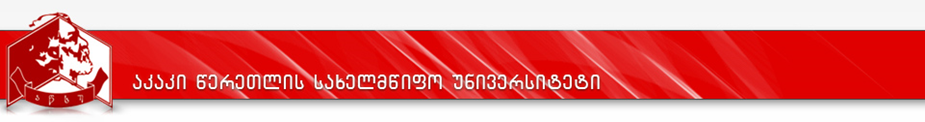 კურიკულუმიდანართი 2ანართი 1პროგრამის დასახელება: რუსული ენა და ლიტერატურა                                                                  მისანიჭებელი კვალიფიკაცია:   მაგისტრი რუსულ   ფილოლოგიაში                                                                                                              MA in Russian Philologyპროგრამის დასახელებაპროგრამის დასახელებარუსული ენა და ლიტერატურაRussian Language and Literatureრუსული ენა და ლიტერატურაRussian Language and Literatureმისანიჭებელი აკადემიური ხარისხი/კვალიფიკაციამისანიჭებელი აკადემიური ხარისხი/კვალიფიკაციაჰუმანიტარულ მეცნიერებათა მაგისტრი რუსულ   ფილოლოგიაშიMA in Russian Philologyჰუმანიტარულ მეცნიერებათა მაგისტრი რუსულ   ფილოლოგიაშიMA in Russian Philologyფაკულტეტის დასახელებაფაკულტეტის დასახელებაჰუმანიტარულ მეცნიერებათა ფაკულტეტიჰუმანიტარულ მეცნიერებათა ფაკულტეტიპროგრამის ხელმძღვანელიპროგრამის ხელმძღვანელიირაიდა კროტენკო – ფ.მ.დ, აწსუ პროფესორი ტელ: 995 - (431) 4-09-05. 579 13 55 61 ელ.ფოსტა: iraidakrotenko@rambler.ruირაიდა კროტენკო – ფ.მ.დ, აწსუ პროფესორი ტელ: 995 - (431) 4-09-05. 579 13 55 61 ელ.ფოსტა: iraidakrotenko@rambler.ruპროგრამის ხანგრძლივობა/მოცულობა (სემესტრი, კრედიტების რაოდენობა)პროგრამის ხანგრძლივობა/მოცულობა (სემესტრი, კრედიტების რაოდენობა)პროგრამის ხანგრძლივობა – 4 სემესტრი;იგი მოიცავს 120 ECTS კრედიტს:პროგრამის ხანგრძლივობა – 4 სემესტრი;იგი მოიცავს 120 ECTS კრედიტს:სწავლების ენასწავლების ენაქართულიქართულიპროგრამის შემუშავებისა და განახლების თარიღები;პროგრამის შემუშავებისა და განახლების თარიღები;19.04.201219.04.2012პროგრამაზე დაშვების წინაპირობები (მოთხოვნები)პროგრამაზე დაშვების წინაპირობები (მოთხოვნები)პროგრამაზე დაშვების წინაპირობები (მოთხოვნები)პროგრამაზე დაშვების წინაპირობები (მოთხოვნები)ბაკალავრის ან მასთან გათანაბრებული ხარისხი,ერთიანი ეროვნული სამაგისტრო  გამოცდის ჩაბარება,წერითი გამოცდის (ტესტირების) ჩაბარება რუსულ ენასა (B 2 დონე) და  ლიტერატურაში.წერით გამოცდაზე მინიმალური გამსვლელი ქულაა 51.ბაკალავრის ან მასთან გათანაბრებული ხარისხი,ერთიანი ეროვნული სამაგისტრო  გამოცდის ჩაბარება,წერითი გამოცდის (ტესტირების) ჩაბარება რუსულ ენასა (B 2 დონე) და  ლიტერატურაში.წერით გამოცდაზე მინიმალური გამსვლელი ქულაა 51.ბაკალავრის ან მასთან გათანაბრებული ხარისხი,ერთიანი ეროვნული სამაგისტრო  გამოცდის ჩაბარება,წერითი გამოცდის (ტესტირების) ჩაბარება რუსულ ენასა (B 2 დონე) და  ლიტერატურაში.წერით გამოცდაზე მინიმალური გამსვლელი ქულაა 51.ბაკალავრის ან მასთან გათანაბრებული ხარისხი,ერთიანი ეროვნული სამაგისტრო  გამოცდის ჩაბარება,წერითი გამოცდის (ტესტირების) ჩაბარება რუსულ ენასა (B 2 დონე) და  ლიტერატურაში.წერით გამოცდაზე მინიმალური გამსვლელი ქულაა 51.პროგრამის მიზნებიპროგრამის მიზნებიპროგრამის მიზნებიპროგრამის მიზნებისამაგისტრო პროგრამა მიზნად ისახავს მოამზადოს მაღალი კვალიფიკაციის მქონე ფილოლოგი, რომელსაც ექნება ღრმა თეორიული და პრაქტიკული ცოდნა რუსული ენისა და ლიტერატურის დარგში, გააზრებული ექნება რუსული ენის როგორც სისტემის ფუნქციონალური თავისებურებები, მისი განვითარების თანამედროვე მდგომარეობა და ტენდენციები; გარკვეული იქნება ლიტერატურის თეორიისა და კრიტიკის, უახლესი რუსული ლიტერატურის პრობლემურ საკითხებში; სამაგისტრო პროგრამა მაგისტრანტს გამოუმუშავებს სამეცნიერო-კვლევითი მუშაობის უნარს, მოამზადებს სპეციალისტს შემდეგი კვლევისა და პრაქტიკული საქმიანობისათვის, ჩამოუყალიბებს მას საკუთარი დასკვნების საჯაროდ წარდგენის, მკაფიოდ დასაბუთების უნარს, შესაბამის ცოდნასა და უნარებზე დაყრდნობით. სამაგისტრო პროგრამა მიზნად ისახავს მოამზადოს მაღალი კვალიფიკაციის მქონე ფილოლოგი, რომელსაც ექნება ღრმა თეორიული და პრაქტიკული ცოდნა რუსული ენისა და ლიტერატურის დარგში, გააზრებული ექნება რუსული ენის როგორც სისტემის ფუნქციონალური თავისებურებები, მისი განვითარების თანამედროვე მდგომარეობა და ტენდენციები; გარკვეული იქნება ლიტერატურის თეორიისა და კრიტიკის, უახლესი რუსული ლიტერატურის პრობლემურ საკითხებში; სამაგისტრო პროგრამა მაგისტრანტს გამოუმუშავებს სამეცნიერო-კვლევითი მუშაობის უნარს, მოამზადებს სპეციალისტს შემდეგი კვლევისა და პრაქტიკული საქმიანობისათვის, ჩამოუყალიბებს მას საკუთარი დასკვნების საჯაროდ წარდგენის, მკაფიოდ დასაბუთების უნარს, შესაბამის ცოდნასა და უნარებზე დაყრდნობით. სამაგისტრო პროგრამა მიზნად ისახავს მოამზადოს მაღალი კვალიფიკაციის მქონე ფილოლოგი, რომელსაც ექნება ღრმა თეორიული და პრაქტიკული ცოდნა რუსული ენისა და ლიტერატურის დარგში, გააზრებული ექნება რუსული ენის როგორც სისტემის ფუნქციონალური თავისებურებები, მისი განვითარების თანამედროვე მდგომარეობა და ტენდენციები; გარკვეული იქნება ლიტერატურის თეორიისა და კრიტიკის, უახლესი რუსული ლიტერატურის პრობლემურ საკითხებში; სამაგისტრო პროგრამა მაგისტრანტს გამოუმუშავებს სამეცნიერო-კვლევითი მუშაობის უნარს, მოამზადებს სპეციალისტს შემდეგი კვლევისა და პრაქტიკული საქმიანობისათვის, ჩამოუყალიბებს მას საკუთარი დასკვნების საჯაროდ წარდგენის, მკაფიოდ დასაბუთების უნარს, შესაბამის ცოდნასა და უნარებზე დაყრდნობით. სამაგისტრო პროგრამა მიზნად ისახავს მოამზადოს მაღალი კვალიფიკაციის მქონე ფილოლოგი, რომელსაც ექნება ღრმა თეორიული და პრაქტიკული ცოდნა რუსული ენისა და ლიტერატურის დარგში, გააზრებული ექნება რუსული ენის როგორც სისტემის ფუნქციონალური თავისებურებები, მისი განვითარების თანამედროვე მდგომარეობა და ტენდენციები; გარკვეული იქნება ლიტერატურის თეორიისა და კრიტიკის, უახლესი რუსული ლიტერატურის პრობლემურ საკითხებში; სამაგისტრო პროგრამა მაგისტრანტს გამოუმუშავებს სამეცნიერო-კვლევითი მუშაობის უნარს, მოამზადებს სპეციალისტს შემდეგი კვლევისა და პრაქტიკული საქმიანობისათვის, ჩამოუყალიბებს მას საკუთარი დასკვნების საჯაროდ წარდგენის, მკაფიოდ დასაბუთების უნარს, შესაბამის ცოდნასა და უნარებზე დაყრდნობით. სწავლის შედეგები  ( ზოგადი და დარგობრივი კომპეტენციები) პროგრამის დასრულებისას მაგისტრს ჩამოყალიბებული ექნება შემდეგი კომპეტენციები: (სწავლის შედეგების რუქა ახლავს დანართის სახით, იხ. დანართი 2)სწავლის შედეგები  ( ზოგადი და დარგობრივი კომპეტენციები) პროგრამის დასრულებისას მაგისტრს ჩამოყალიბებული ექნება შემდეგი კომპეტენციები: (სწავლის შედეგების რუქა ახლავს დანართის სახით, იხ. დანართი 2)სწავლის შედეგები  ( ზოგადი და დარგობრივი კომპეტენციები) პროგრამის დასრულებისას მაგისტრს ჩამოყალიბებული ექნება შემდეგი კომპეტენციები: (სწავლის შედეგების რუქა ახლავს დანართის სახით, იხ. დანართი 2)სწავლის შედეგები  ( ზოგადი და დარგობრივი კომპეტენციები) პროგრამის დასრულებისას მაგისტრს ჩამოყალიბებული ექნება შემდეგი კომპეტენციები: (სწავლის შედეგების რუქა ახლავს დანართის სახით, იხ. დანართი 2)ცოდნა და გაცნობიერებასტილისტური თავისებურებათა გათვალისწინებით საფუძვლიანად ეცოდინება რუსული სალიტერატურო ენა – რუსულ ენაზე სწორად და თავისუფლად მეტყველება, კითხვა, წერა, მოსმენილის აღქმა-გაგება; გაცნობიერებული ექნება რუსული ენის ფუნქციონალური მრავალფეროვნება, მისი  ფონეტიკური, გრამატიკული და სტილისტური ნორმები; გაცნობიერებული ექნება რუსული ენის სისტემა და სტრუქტურა; გააზრებული ექნება რუსული ენის კავშირი სხვა ენებთან და მისი ტიპოლოგიური თავისებურებები, ეცოდინება მისი განვითარების თანამედროვე ეტაპის, მისი ლინგვოკულტუროლოგიის სპეციფიკა; რუსული ენათმეცნიერების თანამედროვე პრობლემები და აქტუალური საკითხები.საფუძვლიანად ეცოდინება რუსული ლიტერატურის განვითარების ისტორია, თანამედროვე რუსული ლიტერატურის ტენდენციები; გაცნობიერებული ექნება მისი ადგილი და როლი მსოფლიო კულტურაში, ლიტერატურული პროცესების კანონზომიერები; ეცოდინება მხატვრული ნაწარმოების ლინგვისტური და ლიტერატურათმცოდნეობითი ინტერპრეტაციის თეორიები.სტილისტური თავისებურებათა გათვალისწინებით საფუძვლიანად ეცოდინება რუსული სალიტერატურო ენა – რუსულ ენაზე სწორად და თავისუფლად მეტყველება, კითხვა, წერა, მოსმენილის აღქმა-გაგება; გაცნობიერებული ექნება რუსული ენის ფუნქციონალური მრავალფეროვნება, მისი  ფონეტიკური, გრამატიკული და სტილისტური ნორმები; გაცნობიერებული ექნება რუსული ენის სისტემა და სტრუქტურა; გააზრებული ექნება რუსული ენის კავშირი სხვა ენებთან და მისი ტიპოლოგიური თავისებურებები, ეცოდინება მისი განვითარების თანამედროვე ეტაპის, მისი ლინგვოკულტუროლოგიის სპეციფიკა; რუსული ენათმეცნიერების თანამედროვე პრობლემები და აქტუალური საკითხები.საფუძვლიანად ეცოდინება რუსული ლიტერატურის განვითარების ისტორია, თანამედროვე რუსული ლიტერატურის ტენდენციები; გაცნობიერებული ექნება მისი ადგილი და როლი მსოფლიო კულტურაში, ლიტერატურული პროცესების კანონზომიერები; ეცოდინება მხატვრული ნაწარმოების ლინგვისტური და ლიტერატურათმცოდნეობითი ინტერპრეტაციის თეორიები.სტილისტური თავისებურებათა გათვალისწინებით საფუძვლიანად ეცოდინება რუსული სალიტერატურო ენა – რუსულ ენაზე სწორად და თავისუფლად მეტყველება, კითხვა, წერა, მოსმენილის აღქმა-გაგება; გაცნობიერებული ექნება რუსული ენის ფუნქციონალური მრავალფეროვნება, მისი  ფონეტიკური, გრამატიკული და სტილისტური ნორმები; გაცნობიერებული ექნება რუსული ენის სისტემა და სტრუქტურა; გააზრებული ექნება რუსული ენის კავშირი სხვა ენებთან და მისი ტიპოლოგიური თავისებურებები, ეცოდინება მისი განვითარების თანამედროვე ეტაპის, მისი ლინგვოკულტუროლოგიის სპეციფიკა; რუსული ენათმეცნიერების თანამედროვე პრობლემები და აქტუალური საკითხები.საფუძვლიანად ეცოდინება რუსული ლიტერატურის განვითარების ისტორია, თანამედროვე რუსული ლიტერატურის ტენდენციები; გაცნობიერებული ექნება მისი ადგილი და როლი მსოფლიო კულტურაში, ლიტერატურული პროცესების კანონზომიერები; ეცოდინება მხატვრული ნაწარმოების ლინგვისტური და ლიტერატურათმცოდნეობითი ინტერპრეტაციის თეორიები.ცოდნის პრაქტიკაში გამოყენების უნარიკურსდამთავრებულს ექნება რუსულ ენაზე დარგობრივი დისკურსის წარმართვის, საკუთარი აზრის ნათლად და დეტალურად გადმოცემის უნარი;სამეცნიერო და მეთოდური ლიტერატურის მშობლიურ და რუსულ ენაზე გამოყენების უნარი;სპეციალური ტექსტების თარგმნის უნარი როგორც რუსული ენიდან მშობლიურ ენაზე, ისე პირიქით, ასევე ამ ტექსტების რეფერირებისა და რედაქტირების უნარი;კურსდამთავრებული შეძლებს ინფორმაციის მოპოვებას და დამუშავებას ქართულ და რუსულ ენებზე, საკუთარი ცოდნის მობილიზებას და მოპოვებული ინფორმაციის გამოყენებას, შეეძლება კომპლექსური პრობლემების გადაწყვეტის ახალი, ორიგინალური გზების ძიება, მათ შორის კვლევის დამოუკიდებლად განხორციელება უახლისი მეთოდების მეთოდებისა და მიდგომების გამოყენება.კურსდამთავრებულს ექნება რუსულ ენაზე დარგობრივი დისკურსის წარმართვის, საკუთარი აზრის ნათლად და დეტალურად გადმოცემის უნარი;სამეცნიერო და მეთოდური ლიტერატურის მშობლიურ და რუსულ ენაზე გამოყენების უნარი;სპეციალური ტექსტების თარგმნის უნარი როგორც რუსული ენიდან მშობლიურ ენაზე, ისე პირიქით, ასევე ამ ტექსტების რეფერირებისა და რედაქტირების უნარი;კურსდამთავრებული შეძლებს ინფორმაციის მოპოვებას და დამუშავებას ქართულ და რუსულ ენებზე, საკუთარი ცოდნის მობილიზებას და მოპოვებული ინფორმაციის გამოყენებას, შეეძლება კომპლექსური პრობლემების გადაწყვეტის ახალი, ორიგინალური გზების ძიება, მათ შორის კვლევის დამოუკიდებლად განხორციელება უახლისი მეთოდების მეთოდებისა და მიდგომების გამოყენება.კურსდამთავრებულს ექნება რუსულ ენაზე დარგობრივი დისკურსის წარმართვის, საკუთარი აზრის ნათლად და დეტალურად გადმოცემის უნარი;სამეცნიერო და მეთოდური ლიტერატურის მშობლიურ და რუსულ ენაზე გამოყენების უნარი;სპეციალური ტექსტების თარგმნის უნარი როგორც რუსული ენიდან მშობლიურ ენაზე, ისე პირიქით, ასევე ამ ტექსტების რეფერირებისა და რედაქტირების უნარი;კურსდამთავრებული შეძლებს ინფორმაციის მოპოვებას და დამუშავებას ქართულ და რუსულ ენებზე, საკუთარი ცოდნის მობილიზებას და მოპოვებული ინფორმაციის გამოყენებას, შეეძლება კომპლექსური პრობლემების გადაწყვეტის ახალი, ორიგინალური გზების ძიება, მათ შორის კვლევის დამოუკიდებლად განხორციელება უახლისი მეთოდების მეთოდებისა და მიდგომების გამოყენება.დასკვნის უნარიკურსდამთავრებული შეძლებს დასახული საკვლევი პრობლემის წარმოჩენას, გააზრებას, ანალიზს; განსაზღვრული გზების დასახვას მისი გადაჭრისათვის სათანადო მეთოდების გამოყენებით; გამომუშავებული ექნება პრობლემის გაანალიზების შედეგად ლოგიკური დასკვნების გაკეთების უნარი. აღნიშნული უნარის გამოვლენას იგი უპირველეს ყოვლისა შეძლებს სამაგისტრო ნაშრომის შექმნისა და დაცვის პროცესში.  კურსდამთავრებული შეძლებს დასახული საკვლევი პრობლემის წარმოჩენას, გააზრებას, ანალიზს; განსაზღვრული გზების დასახვას მისი გადაჭრისათვის სათანადო მეთოდების გამოყენებით; გამომუშავებული ექნება პრობლემის გაანალიზების შედეგად ლოგიკური დასკვნების გაკეთების უნარი. აღნიშნული უნარის გამოვლენას იგი უპირველეს ყოვლისა შეძლებს სამაგისტრო ნაშრომის შექმნისა და დაცვის პროცესში.  კურსდამთავრებული შეძლებს დასახული საკვლევი პრობლემის წარმოჩენას, გააზრებას, ანალიზს; განსაზღვრული გზების დასახვას მისი გადაჭრისათვის სათანადო მეთოდების გამოყენებით; გამომუშავებული ექნება პრობლემის გაანალიზების შედეგად ლოგიკური დასკვნების გაკეთების უნარი. აღნიშნული უნარის გამოვლენას იგი უპირველეს ყოვლისა შეძლებს სამაგისტრო ნაშრომის შექმნისა და დაცვის პროცესში.  კომუნიკაციის უნარიკურსდამთავრებულს ექნება ქართულ და რუსულ ენაზე კომუნიკაციის უნარი სამეტყველო სიტუაციის ფაქტორების ერთობლიობისა და სალიტერატურო ნორმების გათვალისწინებით როგორც ზეპირი, ასევე წერილობითი ფორმით; დაუფლებული იქნება საუბრის ხელოვნებას. შეძლებს კომუნიკაციის უახლესი ტექნოლოგიების გამოყენებას.კურსდამთავრებულს ექნება ქართულ და რუსულ ენაზე კომუნიკაციის უნარი სამეტყველო სიტუაციის ფაქტორების ერთობლიობისა და სალიტერატურო ნორმების გათვალისწინებით როგორც ზეპირი, ასევე წერილობითი ფორმით; დაუფლებული იქნება საუბრის ხელოვნებას. შეძლებს კომუნიკაციის უახლესი ტექნოლოგიების გამოყენებას.კურსდამთავრებულს ექნება ქართულ და რუსულ ენაზე კომუნიკაციის უნარი სამეტყველო სიტუაციის ფაქტორების ერთობლიობისა და სალიტერატურო ნორმების გათვალისწინებით როგორც ზეპირი, ასევე წერილობითი ფორმით; დაუფლებული იქნება საუბრის ხელოვნებას. შეძლებს კომუნიკაციის უახლესი ტექნოლოგიების გამოყენებას.სწავლის უნარიკურსდამთავრებული შეძლებს საკუთარი სწავლის მიმართულების განსაზღვრას, საკუთარი ცოდნის გაანალიზება/შეფასება; იმის განსაზღვრას, თუ რა ცოდნა და უნარები უნდა შეიძინოს დასახული ამოცანის შესასრულებლად;გამომუშავებული ექნება შესასწავლი საგნის ასათვისებლად საჭირო სტრატეგიული უნარები - დაგეგმვის, ეტაპებად დაყოფის, სირთულეების განსაზღვრის, ხარვეზების გაანალიზებისა და აღმოფხვრის. შეეძლება სწავლის დამოუკიდებლად წარმართვა, ავლენს სწავლის პროცესის თავისებურებების გაცნობიერებისა  და სტრატეგიულად დაგეგმის მაღალ დონეს.კურსდამთავრებული შეძლებს საკუთარი სწავლის მიმართულების განსაზღვრას, საკუთარი ცოდნის გაანალიზება/შეფასება; იმის განსაზღვრას, თუ რა ცოდნა და უნარები უნდა შეიძინოს დასახული ამოცანის შესასრულებლად;გამომუშავებული ექნება შესასწავლი საგნის ასათვისებლად საჭირო სტრატეგიული უნარები - დაგეგმვის, ეტაპებად დაყოფის, სირთულეების განსაზღვრის, ხარვეზების გაანალიზებისა და აღმოფხვრის. შეეძლება სწავლის დამოუკიდებლად წარმართვა, ავლენს სწავლის პროცესის თავისებურებების გაცნობიერებისა  და სტრატეგიულად დაგეგმის მაღალ დონეს.კურსდამთავრებული შეძლებს საკუთარი სწავლის მიმართულების განსაზღვრას, საკუთარი ცოდნის გაანალიზება/შეფასება; იმის განსაზღვრას, თუ რა ცოდნა და უნარები უნდა შეიძინოს დასახული ამოცანის შესასრულებლად;გამომუშავებული ექნება შესასწავლი საგნის ასათვისებლად საჭირო სტრატეგიული უნარები - დაგეგმვის, ეტაპებად დაყოფის, სირთულეების განსაზღვრის, ხარვეზების გაანალიზებისა და აღმოფხვრის. შეეძლება სწავლის დამოუკიდებლად წარმართვა, ავლენს სწავლის პროცესის თავისებურებების გაცნობიერებისა  და სტრატეგიულად დაგეგმის მაღალ დონეს.ღირებულებებიგაცნობიერებული ექნება საკუთარი პასუხისმგებლობა საზოგადოების წინაშე, ექნება პატიოსანი დამოკიდებულებას პროფესიული მოვალეობის მიმართ; მაგისტრანტს ექნება პატივისცემა ჰუმანიზმის, ქართული, რუსული და ზოგადად მსოფლიო კულტურის ღირებულებებისადმი, სწრაფვა ახალი ღირებულებების დამკვიდრებისადმი.გაცნობიერებული ექნება საკუთარი პასუხისმგებლობა საზოგადოების წინაშე, ექნება პატიოსანი დამოკიდებულებას პროფესიული მოვალეობის მიმართ; მაგისტრანტს ექნება პატივისცემა ჰუმანიზმის, ქართული, რუსული და ზოგადად მსოფლიო კულტურის ღირებულებებისადმი, სწრაფვა ახალი ღირებულებების დამკვიდრებისადმი.გაცნობიერებული ექნება საკუთარი პასუხისმგებლობა საზოგადოების წინაშე, ექნება პატიოსანი დამოკიდებულებას პროფესიული მოვალეობის მიმართ; მაგისტრანტს ექნება პატივისცემა ჰუმანიზმის, ქართული, რუსული და ზოგადად მსოფლიო კულტურის ღირებულებებისადმი, სწრაფვა ახალი ღირებულებების დამკვიდრებისადმი.სწავლების მეთოდებისწავლების მეთოდებისწავლების მეთოდებისწავლების მეთოდებიპროგრამა სწავლების მეთოდების მხრივ ორიენტირებულია კოორდინირებაზე : მოხდება სხვადასხვა მიმართულების, კონცეფციების ანალიზი, შეპირისპირება და შეჯერება. სწავლების პროცესის სისტემურობა, თანმიმდევრულობა ხელს შეუწყობს მაღალი კვალიფიკაციის მქონე ფილოლოგის ჩამოყალიბებას.ლექციასა და პრაქტიკულ მეცადინეობებზე გამოყენებული იქნება ვერბალური მეთოდი, წიგნზე მუშაობისა და დემონსტრირების მეთოდი, დისკუსია-დებატები, ქმედებაზე ორიენტირებული სწავლება, ანალიზისა და სინთეზის მეთოდი. პროგრამა ითვალისწინებს ასევე  სწავლებისა და სწავლის უახლესი მეთოდოლოგიის - ინფორმაციულ-ტექნიკური მეთოდების - გამოყენებას სწავლების პროცესში. პროგრამის პრიორიტეტული მიმართულებაა ლექციებსა და პრაქტიკულებზე მაგისტრანტის მაქსიმალური აქტიურობის სტიმულირება, სწავლების პროცესში მის შესაძლებლობათა გათვალისწინება და ამავდროულად ამ შესაძლებლობათა სრული რეალიზაციის ხელშეწყობა, რაც უზრუნველყოფს სწავლების მაქსიმალურად მაღალ შედეგებს. პროგრამა სწავლების მეთოდების მხრივ ორიენტირებულია კოორდინირებაზე : მოხდება სხვადასხვა მიმართულების, კონცეფციების ანალიზი, შეპირისპირება და შეჯერება. სწავლების პროცესის სისტემურობა, თანმიმდევრულობა ხელს შეუწყობს მაღალი კვალიფიკაციის მქონე ფილოლოგის ჩამოყალიბებას.ლექციასა და პრაქტიკულ მეცადინეობებზე გამოყენებული იქნება ვერბალური მეთოდი, წიგნზე მუშაობისა და დემონსტრირების მეთოდი, დისკუსია-დებატები, ქმედებაზე ორიენტირებული სწავლება, ანალიზისა და სინთეზის მეთოდი. პროგრამა ითვალისწინებს ასევე  სწავლებისა და სწავლის უახლესი მეთოდოლოგიის - ინფორმაციულ-ტექნიკური მეთოდების - გამოყენებას სწავლების პროცესში. პროგრამის პრიორიტეტული მიმართულებაა ლექციებსა და პრაქტიკულებზე მაგისტრანტის მაქსიმალური აქტიურობის სტიმულირება, სწავლების პროცესში მის შესაძლებლობათა გათვალისწინება და ამავდროულად ამ შესაძლებლობათა სრული რეალიზაციის ხელშეწყობა, რაც უზრუნველყოფს სწავლების მაქსიმალურად მაღალ შედეგებს. პროგრამა სწავლების მეთოდების მხრივ ორიენტირებულია კოორდინირებაზე : მოხდება სხვადასხვა მიმართულების, კონცეფციების ანალიზი, შეპირისპირება და შეჯერება. სწავლების პროცესის სისტემურობა, თანმიმდევრულობა ხელს შეუწყობს მაღალი კვალიფიკაციის მქონე ფილოლოგის ჩამოყალიბებას.ლექციასა და პრაქტიკულ მეცადინეობებზე გამოყენებული იქნება ვერბალური მეთოდი, წიგნზე მუშაობისა და დემონსტრირების მეთოდი, დისკუსია-დებატები, ქმედებაზე ორიენტირებული სწავლება, ანალიზისა და სინთეზის მეთოდი. პროგრამა ითვალისწინებს ასევე  სწავლებისა და სწავლის უახლესი მეთოდოლოგიის - ინფორმაციულ-ტექნიკური მეთოდების - გამოყენებას სწავლების პროცესში. პროგრამის პრიორიტეტული მიმართულებაა ლექციებსა და პრაქტიკულებზე მაგისტრანტის მაქსიმალური აქტიურობის სტიმულირება, სწავლების პროცესში მის შესაძლებლობათა გათვალისწინება და ამავდროულად ამ შესაძლებლობათა სრული რეალიზაციის ხელშეწყობა, რაც უზრუნველყოფს სწავლების მაქსიმალურად მაღალ შედეგებს. პროგრამა სწავლების მეთოდების მხრივ ორიენტირებულია კოორდინირებაზე : მოხდება სხვადასხვა მიმართულების, კონცეფციების ანალიზი, შეპირისპირება და შეჯერება. სწავლების პროცესის სისტემურობა, თანმიმდევრულობა ხელს შეუწყობს მაღალი კვალიფიკაციის მქონე ფილოლოგის ჩამოყალიბებას.ლექციასა და პრაქტიკულ მეცადინეობებზე გამოყენებული იქნება ვერბალური მეთოდი, წიგნზე მუშაობისა და დემონსტრირების მეთოდი, დისკუსია-დებატები, ქმედებაზე ორიენტირებული სწავლება, ანალიზისა და სინთეზის მეთოდი. პროგრამა ითვალისწინებს ასევე  სწავლებისა და სწავლის უახლესი მეთოდოლოგიის - ინფორმაციულ-ტექნიკური მეთოდების - გამოყენებას სწავლების პროცესში. პროგრამის პრიორიტეტული მიმართულებაა ლექციებსა და პრაქტიკულებზე მაგისტრანტის მაქსიმალური აქტიურობის სტიმულირება, სწავლების პროცესში მის შესაძლებლობათა გათვალისწინება და ამავდროულად ამ შესაძლებლობათა სრული რეალიზაციის ხელშეწყობა, რაც უზრუნველყოფს სწავლების მაქსიმალურად მაღალ შედეგებს. პროგრამის სტრუქტურაპროგრამის სტრუქტურაპროგრამის სტრუქტურაპროგრამის სტრუქტურაპროგრამის კურიკულუმი სასწავლო დისციპლინათა 3 კატეგორიას მოიცავს:1. სავალდებულო კურსების მოდული–75 კრედიტი, 2 არჩევითი კურსი-15 კრედიტი, 3.სამეცნიერო კომპონენტი:  სამაგისტრო  ნაშრომი - 30 კრედიტი;არჩევითი კურსებისათვის განკუთვნილია 10 კრედიტი. II - III სემესტრებში სტუდენტებმა არჩევითი კურსების თითოეული ბლოკიდან უნდა აირჩიოს თითო საგანი; საკურსო ნაშრომი 5 კრედიტი - 125 საათი. სამაგისტრო ნაშრომი 30 კრედიტი - 750 საათი. სასწავლო გეგმა იხ.დანართის სახით!იხ დანართი 1.პროგრამის კურიკულუმი სასწავლო დისციპლინათა 3 კატეგორიას მოიცავს:1. სავალდებულო კურსების მოდული–75 კრედიტი, 2 არჩევითი კურსი-15 კრედიტი, 3.სამეცნიერო კომპონენტი:  სამაგისტრო  ნაშრომი - 30 კრედიტი;არჩევითი კურსებისათვის განკუთვნილია 10 კრედიტი. II - III სემესტრებში სტუდენტებმა არჩევითი კურსების თითოეული ბლოკიდან უნდა აირჩიოს თითო საგანი; საკურსო ნაშრომი 5 კრედიტი - 125 საათი. სამაგისტრო ნაშრომი 30 კრედიტი - 750 საათი. სასწავლო გეგმა იხ.დანართის სახით!იხ დანართი 1.პროგრამის კურიკულუმი სასწავლო დისციპლინათა 3 კატეგორიას მოიცავს:1. სავალდებულო კურსების მოდული–75 კრედიტი, 2 არჩევითი კურსი-15 კრედიტი, 3.სამეცნიერო კომპონენტი:  სამაგისტრო  ნაშრომი - 30 კრედიტი;არჩევითი კურსებისათვის განკუთვნილია 10 კრედიტი. II - III სემესტრებში სტუდენტებმა არჩევითი კურსების თითოეული ბლოკიდან უნდა აირჩიოს თითო საგანი; საკურსო ნაშრომი 5 კრედიტი - 125 საათი. სამაგისტრო ნაშრომი 30 კრედიტი - 750 საათი. სასწავლო გეგმა იხ.დანართის სახით!იხ დანართი 1.პროგრამის კურიკულუმი სასწავლო დისციპლინათა 3 კატეგორიას მოიცავს:1. სავალდებულო კურსების მოდული–75 კრედიტი, 2 არჩევითი კურსი-15 კრედიტი, 3.სამეცნიერო კომპონენტი:  სამაგისტრო  ნაშრომი - 30 კრედიტი;არჩევითი კურსებისათვის განკუთვნილია 10 კრედიტი. II - III სემესტრებში სტუდენტებმა არჩევითი კურსების თითოეული ბლოკიდან უნდა აირჩიოს თითო საგანი; საკურსო ნაშრომი 5 კრედიტი - 125 საათი. სამაგისტრო ნაშრომი 30 კრედიტი - 750 საათი. სასწავლო გეგმა იხ.დანართის სახით!იხ დანართი 1.სტუდენტის ცოდნის შეფასების სისტემა და კრიტერიუმები/სტუდენტის ცოდნის შეფასების სისტემა და კრიტერიუმები/სტუდენტის ცოდნის შეფასების სისტემა და კრიტერიუმები/სტუდენტის ცოდნის შეფასების სისტემა და კრიტერიუმები/სტუდენტთა მიღწევების შეფასება ხდება საქართველოს განათლებისა და მეცნიერების მინისტრის 2007 წლის 5 იანვრის №3 და 2016 წლის 18 აგვისტოს №102/ნ ბრძანებებით განსაზღვრული პუნქტების გათვალისწინებით, კრედიტის მიღება შესაძლებელია მხოლოდ სტუდენტის მიერ სილაბუსით დაგეგმილი სწავლის შედეგების მიღწევის შემდეგ, რაც გამოიხატება მე-6 პუნქტის “ა” ქვეპუნქტით გათვალისწინებული ერთ-ერთი დადებითი შეფასებით.აკაკი წერეთლის სახელმწიფო უნივერსიტეტში არსებული შეფასების სისტემა იყოფა შემდეგ კომპონენტებად:საგანმანათლებლო პროგრამის კომპონენტის შეფასების საერთო ქულიდან (100 ქულა) შუალედური შეფასების ხვედრითი წილი შეადგენს ჯამურად 60 ქულას, რომელიც თავის მხრივ მოიცავს შემდეგი შეფასების ფორმებს:სტუდენტის აქტივობა სასწავლო სემესტრის განმავლობაში (მოიცავს შეფასების სხვადასხვა კომპონენტებს) - 30 ქულა;შუალედური გამოცდა - 30 ქულა;დასკვნითი გამოცდა -  40 ქულა. დასკვნით გამოცდაზე  გასვლის უფლება  ეძლევა სტუდენტს, რომელის შუალედური შეფასებების კომპონენტებში მინიმალური კომპეტენციის ზღვარი ჯამურად შეადგენს არანაკლებ 18 ქულას.შეფასების სისტემა უშვებს:ა) ხუთი სახის დადებით შეფასებას:ა.ა)  (A) ფრიადი – შეფასების 91-100 ქულა;ა.ბ)  (B) ძალიან კარგი – მაქსიმალური შეფასების 81-90 ქულა; ა.გ)  (C) კარგი – მაქსიმალური შეფასების 71-80 ქულა;ა.დ) (D) დამაკმაყოფილებელი – მაქსიმალური შეფასების 61-70 ქულა; ა.ე)  (E) საკმარისი – მაქსიმალური შეფასების 51-60 ქულა.ბ) ორი სახის უარყოფით შეფასებას:ბ.ა) (FX) ვერ ჩააბარა – მაქსიმალური შეფასების 41-50 ქულა, რაც ნიშნავს, რომ სტუდენტს ჩასაბარებლად მეტი მუშაობა სჭირდება და ეძლევა დამოუკიდებელი მუშაობით დამატებით გამოცდაზე ერთხელ გასვლის უფლება;ბ.ბ) (F) ჩაიჭრა – მაქსიმალური შეფასების 40 ქულა და ნაკლები, რაც ნიშნავს, რომ სტუდენტის მიერ ჩატარებული სამუშაო არ არის საკმარისი და მას საგანი ახლიდან აქვს შესასწავლი.საგანმანათლებლო პროგრამის სასწავლო კომპონენტში, FX-ის მიღების შემთხვევაში  დამატებითი გამოცდა დაინიშნება დასკვნითი გამოცდის შედეგების გამოცხადებიდან არანაკლებ 5 დღეში დასკვნით გამოცდაზე სტუდენტის მიერ მიღებული შეფასების მინიმალური ზღვარი განისაზღვრება  15 ქულითსტუდენტის მიერ დამატებით გამოცდაზე მიღებულ შეფასებას არ ემატება დასკვნით შეფასებაში მიღებული ქულათა რაოდენობა. დამატებით გამოცდაზე მიღებული შეფასება არის დასკვნითი შეფასება და აისახება საგანმანათლებლო პროგრამის სასწავლო კომპონენტის საბოლოო შეფასებაში. დამატებით გამოცდაზე მიღებული შეფასების გათვალისწინებით საგანმანათლებლო კომპონენტის საბოლოო შეფასებაში 0-50 ქულის მიღების შემთხვევაში, სტუდენტს უფორმდება შეფასება F-0 ქულა.კონკრეტული შეფასების კრიტერიუმები იხ. კონკრეტული კურსის სილაბუსებში.სტუდენტთა მიღწევების შეფასება ხდება საქართველოს განათლებისა და მეცნიერების მინისტრის 2007 წლის 5 იანვრის №3 და 2016 წლის 18 აგვისტოს №102/ნ ბრძანებებით განსაზღვრული პუნქტების გათვალისწინებით, კრედიტის მიღება შესაძლებელია მხოლოდ სტუდენტის მიერ სილაბუსით დაგეგმილი სწავლის შედეგების მიღწევის შემდეგ, რაც გამოიხატება მე-6 პუნქტის “ა” ქვეპუნქტით გათვალისწინებული ერთ-ერთი დადებითი შეფასებით.აკაკი წერეთლის სახელმწიფო უნივერსიტეტში არსებული შეფასების სისტემა იყოფა შემდეგ კომპონენტებად:საგანმანათლებლო პროგრამის კომპონენტის შეფასების საერთო ქულიდან (100 ქულა) შუალედური შეფასების ხვედრითი წილი შეადგენს ჯამურად 60 ქულას, რომელიც თავის მხრივ მოიცავს შემდეგი შეფასების ფორმებს:სტუდენტის აქტივობა სასწავლო სემესტრის განმავლობაში (მოიცავს შეფასების სხვადასხვა კომპონენტებს) - 30 ქულა;შუალედური გამოცდა - 30 ქულა;დასკვნითი გამოცდა -  40 ქულა. დასკვნით გამოცდაზე  გასვლის უფლება  ეძლევა სტუდენტს, რომელის შუალედური შეფასებების კომპონენტებში მინიმალური კომპეტენციის ზღვარი ჯამურად შეადგენს არანაკლებ 18 ქულას.შეფასების სისტემა უშვებს:ა) ხუთი სახის დადებით შეფასებას:ა.ა)  (A) ფრიადი – შეფასების 91-100 ქულა;ა.ბ)  (B) ძალიან კარგი – მაქსიმალური შეფასების 81-90 ქულა; ა.გ)  (C) კარგი – მაქსიმალური შეფასების 71-80 ქულა;ა.დ) (D) დამაკმაყოფილებელი – მაქსიმალური შეფასების 61-70 ქულა; ა.ე)  (E) საკმარისი – მაქსიმალური შეფასების 51-60 ქულა.ბ) ორი სახის უარყოფით შეფასებას:ბ.ა) (FX) ვერ ჩააბარა – მაქსიმალური შეფასების 41-50 ქულა, რაც ნიშნავს, რომ სტუდენტს ჩასაბარებლად მეტი მუშაობა სჭირდება და ეძლევა დამოუკიდებელი მუშაობით დამატებით გამოცდაზე ერთხელ გასვლის უფლება;ბ.ბ) (F) ჩაიჭრა – მაქსიმალური შეფასების 40 ქულა და ნაკლები, რაც ნიშნავს, რომ სტუდენტის მიერ ჩატარებული სამუშაო არ არის საკმარისი და მას საგანი ახლიდან აქვს შესასწავლი.საგანმანათლებლო პროგრამის სასწავლო კომპონენტში, FX-ის მიღების შემთხვევაში  დამატებითი გამოცდა დაინიშნება დასკვნითი გამოცდის შედეგების გამოცხადებიდან არანაკლებ 5 დღეში დასკვნით გამოცდაზე სტუდენტის მიერ მიღებული შეფასების მინიმალური ზღვარი განისაზღვრება  15 ქულითსტუდენტის მიერ დამატებით გამოცდაზე მიღებულ შეფასებას არ ემატება დასკვნით შეფასებაში მიღებული ქულათა რაოდენობა. დამატებით გამოცდაზე მიღებული შეფასება არის დასკვნითი შეფასება და აისახება საგანმანათლებლო პროგრამის სასწავლო კომპონენტის საბოლოო შეფასებაში. დამატებით გამოცდაზე მიღებული შეფასების გათვალისწინებით საგანმანათლებლო კომპონენტის საბოლოო შეფასებაში 0-50 ქულის მიღების შემთხვევაში, სტუდენტს უფორმდება შეფასება F-0 ქულა.კონკრეტული შეფასების კრიტერიუმები იხ. კონკრეტული კურსის სილაბუსებში.სტუდენტთა მიღწევების შეფასება ხდება საქართველოს განათლებისა და მეცნიერების მინისტრის 2007 წლის 5 იანვრის №3 და 2016 წლის 18 აგვისტოს №102/ნ ბრძანებებით განსაზღვრული პუნქტების გათვალისწინებით, კრედიტის მიღება შესაძლებელია მხოლოდ სტუდენტის მიერ სილაბუსით დაგეგმილი სწავლის შედეგების მიღწევის შემდეგ, რაც გამოიხატება მე-6 პუნქტის “ა” ქვეპუნქტით გათვალისწინებული ერთ-ერთი დადებითი შეფასებით.აკაკი წერეთლის სახელმწიფო უნივერსიტეტში არსებული შეფასების სისტემა იყოფა შემდეგ კომპონენტებად:საგანმანათლებლო პროგრამის კომპონენტის შეფასების საერთო ქულიდან (100 ქულა) შუალედური შეფასების ხვედრითი წილი შეადგენს ჯამურად 60 ქულას, რომელიც თავის მხრივ მოიცავს შემდეგი შეფასების ფორმებს:სტუდენტის აქტივობა სასწავლო სემესტრის განმავლობაში (მოიცავს შეფასების სხვადასხვა კომპონენტებს) - 30 ქულა;შუალედური გამოცდა - 30 ქულა;დასკვნითი გამოცდა -  40 ქულა. დასკვნით გამოცდაზე  გასვლის უფლება  ეძლევა სტუდენტს, რომელის შუალედური შეფასებების კომპონენტებში მინიმალური კომპეტენციის ზღვარი ჯამურად შეადგენს არანაკლებ 18 ქულას.შეფასების სისტემა უშვებს:ა) ხუთი სახის დადებით შეფასებას:ა.ა)  (A) ფრიადი – შეფასების 91-100 ქულა;ა.ბ)  (B) ძალიან კარგი – მაქსიმალური შეფასების 81-90 ქულა; ა.გ)  (C) კარგი – მაქსიმალური შეფასების 71-80 ქულა;ა.დ) (D) დამაკმაყოფილებელი – მაქსიმალური შეფასების 61-70 ქულა; ა.ე)  (E) საკმარისი – მაქსიმალური შეფასების 51-60 ქულა.ბ) ორი სახის უარყოფით შეფასებას:ბ.ა) (FX) ვერ ჩააბარა – მაქსიმალური შეფასების 41-50 ქულა, რაც ნიშნავს, რომ სტუდენტს ჩასაბარებლად მეტი მუშაობა სჭირდება და ეძლევა დამოუკიდებელი მუშაობით დამატებით გამოცდაზე ერთხელ გასვლის უფლება;ბ.ბ) (F) ჩაიჭრა – მაქსიმალური შეფასების 40 ქულა და ნაკლები, რაც ნიშნავს, რომ სტუდენტის მიერ ჩატარებული სამუშაო არ არის საკმარისი და მას საგანი ახლიდან აქვს შესასწავლი.საგანმანათლებლო პროგრამის სასწავლო კომპონენტში, FX-ის მიღების შემთხვევაში  დამატებითი გამოცდა დაინიშნება დასკვნითი გამოცდის შედეგების გამოცხადებიდან არანაკლებ 5 დღეში დასკვნით გამოცდაზე სტუდენტის მიერ მიღებული შეფასების მინიმალური ზღვარი განისაზღვრება  15 ქულითსტუდენტის მიერ დამატებით გამოცდაზე მიღებულ შეფასებას არ ემატება დასკვნით შეფასებაში მიღებული ქულათა რაოდენობა. დამატებით გამოცდაზე მიღებული შეფასება არის დასკვნითი შეფასება და აისახება საგანმანათლებლო პროგრამის სასწავლო კომპონენტის საბოლოო შეფასებაში. დამატებით გამოცდაზე მიღებული შეფასების გათვალისწინებით საგანმანათლებლო კომპონენტის საბოლოო შეფასებაში 0-50 ქულის მიღების შემთხვევაში, სტუდენტს უფორმდება შეფასება F-0 ქულა.კონკრეტული შეფასების კრიტერიუმები იხ. კონკრეტული კურსის სილაბუსებში.სტუდენტთა მიღწევების შეფასება ხდება საქართველოს განათლებისა და მეცნიერების მინისტრის 2007 წლის 5 იანვრის №3 და 2016 წლის 18 აგვისტოს №102/ნ ბრძანებებით განსაზღვრული პუნქტების გათვალისწინებით, კრედიტის მიღება შესაძლებელია მხოლოდ სტუდენტის მიერ სილაბუსით დაგეგმილი სწავლის შედეგების მიღწევის შემდეგ, რაც გამოიხატება მე-6 პუნქტის “ა” ქვეპუნქტით გათვალისწინებული ერთ-ერთი დადებითი შეფასებით.აკაკი წერეთლის სახელმწიფო უნივერსიტეტში არსებული შეფასების სისტემა იყოფა შემდეგ კომპონენტებად:საგანმანათლებლო პროგრამის კომპონენტის შეფასების საერთო ქულიდან (100 ქულა) შუალედური შეფასების ხვედრითი წილი შეადგენს ჯამურად 60 ქულას, რომელიც თავის მხრივ მოიცავს შემდეგი შეფასების ფორმებს:სტუდენტის აქტივობა სასწავლო სემესტრის განმავლობაში (მოიცავს შეფასების სხვადასხვა კომპონენტებს) - 30 ქულა;შუალედური გამოცდა - 30 ქულა;დასკვნითი გამოცდა -  40 ქულა. დასკვნით გამოცდაზე  გასვლის უფლება  ეძლევა სტუდენტს, რომელის შუალედური შეფასებების კომპონენტებში მინიმალური კომპეტენციის ზღვარი ჯამურად შეადგენს არანაკლებ 18 ქულას.შეფასების სისტემა უშვებს:ა) ხუთი სახის დადებით შეფასებას:ა.ა)  (A) ფრიადი – შეფასების 91-100 ქულა;ა.ბ)  (B) ძალიან კარგი – მაქსიმალური შეფასების 81-90 ქულა; ა.გ)  (C) კარგი – მაქსიმალური შეფასების 71-80 ქულა;ა.დ) (D) დამაკმაყოფილებელი – მაქსიმალური შეფასების 61-70 ქულა; ა.ე)  (E) საკმარისი – მაქსიმალური შეფასების 51-60 ქულა.ბ) ორი სახის უარყოფით შეფასებას:ბ.ა) (FX) ვერ ჩააბარა – მაქსიმალური შეფასების 41-50 ქულა, რაც ნიშნავს, რომ სტუდენტს ჩასაბარებლად მეტი მუშაობა სჭირდება და ეძლევა დამოუკიდებელი მუშაობით დამატებით გამოცდაზე ერთხელ გასვლის უფლება;ბ.ბ) (F) ჩაიჭრა – მაქსიმალური შეფასების 40 ქულა და ნაკლები, რაც ნიშნავს, რომ სტუდენტის მიერ ჩატარებული სამუშაო არ არის საკმარისი და მას საგანი ახლიდან აქვს შესასწავლი.საგანმანათლებლო პროგრამის სასწავლო კომპონენტში, FX-ის მიღების შემთხვევაში  დამატებითი გამოცდა დაინიშნება დასკვნითი გამოცდის შედეგების გამოცხადებიდან არანაკლებ 5 დღეში დასკვნით გამოცდაზე სტუდენტის მიერ მიღებული შეფასების მინიმალური ზღვარი განისაზღვრება  15 ქულითსტუდენტის მიერ დამატებით გამოცდაზე მიღებულ შეფასებას არ ემატება დასკვნით შეფასებაში მიღებული ქულათა რაოდენობა. დამატებით გამოცდაზე მიღებული შეფასება არის დასკვნითი შეფასება და აისახება საგანმანათლებლო პროგრამის სასწავლო კომპონენტის საბოლოო შეფასებაში. დამატებით გამოცდაზე მიღებული შეფასების გათვალისწინებით საგანმანათლებლო კომპონენტის საბოლოო შეფასებაში 0-50 ქულის მიღების შემთხვევაში, სტუდენტს უფორმდება შეფასება F-0 ქულა.კონკრეტული შეფასების კრიტერიუმები იხ. კონკრეტული კურსის სილაბუსებში.დასაქმების სფეროებიდასაქმების სფეროებიდასაქმების სფეროებიდასაქმების სფეროებიკურსდამთავრებული შეძლებს საქმიანობას სამთავრობო დაწესებულებებსა და არასამთავრობო სექტორში, ჰუმანიტარული სტრუქტურების დაწესებულებებში, კერძოდ, საგანმანათლებლო, კულტურის, მართვის, საგამომცემლო, დაწესებულებებში; საინფორმაციო საშუალებების, კულტურული ურთიერთობების, სოციალურ-ჰუმანიტარულ და ბიზნესის სფეროებში.კურსდამთავრებული შეძლებს საქმიანობას სამთავრობო დაწესებულებებსა და არასამთავრობო სექტორში, ჰუმანიტარული სტრუქტურების დაწესებულებებში, კერძოდ, საგანმანათლებლო, კულტურის, მართვის, საგამომცემლო, დაწესებულებებში; საინფორმაციო საშუალებების, კულტურული ურთიერთობების, სოციალურ-ჰუმანიტარულ და ბიზნესის სფეროებში.კურსდამთავრებული შეძლებს საქმიანობას სამთავრობო დაწესებულებებსა და არასამთავრობო სექტორში, ჰუმანიტარული სტრუქტურების დაწესებულებებში, კერძოდ, საგანმანათლებლო, კულტურის, მართვის, საგამომცემლო, დაწესებულებებში; საინფორმაციო საშუალებების, კულტურული ურთიერთობების, სოციალურ-ჰუმანიტარულ და ბიზნესის სფეროებში.კურსდამთავრებული შეძლებს საქმიანობას სამთავრობო დაწესებულებებსა და არასამთავრობო სექტორში, ჰუმანიტარული სტრუქტურების დაწესებულებებში, კერძოდ, საგანმანათლებლო, კულტურის, მართვის, საგამომცემლო, დაწესებულებებში; საინფორმაციო საშუალებების, კულტურული ურთიერთობების, სოციალურ-ჰუმანიტარულ და ბიზნესის სფეროებში.სწავლისათვის აუცილებელი დამხმარე პირობები/რესურსებისწავლისათვის აუცილებელი დამხმარე პირობები/რესურსებისწავლისათვის აუცილებელი დამხმარე პირობები/რესურსებისწავლისათვის აუცილებელი დამხმარე პირობები/რესურსებისაგანმანათლებლო პროგრამის რეალიზაცია ხდება აწსუ მაღალკვალიფიციური აკადემიური პერსონალის მეშვეობით სასწავლო კურსების პროფილის შესაბამისად. საგანმანათლებლო პროგრამის სასწავლო პროცესი უზრუნველყოფილია კეთილმოწყობილი კაბინეტებით, აუდიტორიებით, კომპიუტერული ცენტრებით;  სასწავლო-მეთოდური მასალებით: შესაბამისი საბიბლიოთეკო ფონდებით (წიგნადი, ციფრული).საგანმანათლებლო პროგრამის რეალიზაცია ხდება აწსუ მაღალკვალიფიციური აკადემიური პერსონალის მეშვეობით სასწავლო კურსების პროფილის შესაბამისად. საგანმანათლებლო პროგრამის სასწავლო პროცესი უზრუნველყოფილია კეთილმოწყობილი კაბინეტებით, აუდიტორიებით, კომპიუტერული ცენტრებით;  სასწავლო-მეთოდური მასალებით: შესაბამისი საბიბლიოთეკო ფონდებით (წიგნადი, ციფრული).საგანმანათლებლო პროგრამის რეალიზაცია ხდება აწსუ მაღალკვალიფიციური აკადემიური პერსონალის მეშვეობით სასწავლო კურსების პროფილის შესაბამისად. საგანმანათლებლო პროგრამის სასწავლო პროცესი უზრუნველყოფილია კეთილმოწყობილი კაბინეტებით, აუდიტორიებით, კომპიუტერული ცენტრებით;  სასწავლო-მეთოდური მასალებით: შესაბამისი საბიბლიოთეკო ფონდებით (წიგნადი, ციფრული).საგანმანათლებლო პროგრამის რეალიზაცია ხდება აწსუ მაღალკვალიფიციური აკადემიური პერსონალის მეშვეობით სასწავლო კურსების პროფილის შესაბამისად. საგანმანათლებლო პროგრამის სასწავლო პროცესი უზრუნველყოფილია კეთილმოწყობილი კაბინეტებით, აუდიტორიებით, კომპიუტერული ცენტრებით;  სასწავლო-მეთოდური მასალებით: შესაბამისი საბიბლიოთეკო ფონდებით (წიგნადი, ციფრული).№კურსის დასახელებაკომპეტენციებიკომპეტენციებიკომპეტენციებიკომპეტენციებიკომპეტენციებიკომპეტენციებიკომპეტენციები№კურსის დასახელებაცოდნა და გაცნობიერებაცოდნის პრაქტიკაში გამოყენების უნარიდასკვნის გაკეთების უნარიკომუნიკაციის უნარიკომუნიკაციის უნარისწავლის უნარიღირებულებებიI.1რუსული ენა 1XXXI.2ლინგვოკულტუროლოგიაXXXI.3ენის სემიოტიკაXXXXXI.4თანამედროვე რუსული ლიტერატურაXXXXXI.5უცხო ენა (ინგლისური, გერმანული, ფრანგული) 1XXXXXXI.6რუსული ენა 2XXXI.7ტექსტის ლინგვისტიკაXXXXXXI.8ლიტერატურის თეორიაXXI.9უახლესი რუსული ლიტერატურაXXXXXI.10უცხო ენა (ინგლისური, გერმანული, ფრანგული) 2XXXXXI.11შედარებითი ლიტმცოდნეობის ზოგადი საკითხებიXXXXXI.12რუსული ენის სტილისტიკაXXXI.13თარგმანის პრობლემებიXXXXXXI.14მხატვრული ტექსტის ლიტმცოდნეობითი თეორიებიXXXXXXI.15რუსული ლიტერატურული კრიტიკა   XXXXXI.16სამაგისტრო ნაშრომი                                                                 XXXXXXII.1.1სამეცნიერო წერის საფუძვლებიXXXXXII.1.2პოლონური ენაXXXII.2.1კულტურათშორისი კომუნიკაციის საფუძვლებიXXXXXXII.2.2რუსული და ქართული ენების ტიპოლოგიური ანალიზიXXXXXII.3.1 სლავური ენების ტიპოლოგიური ანალიზიXXII.3.2რუსულ-ქართული ლიტერატურული ურთიერთობებიXXX№კურსის დასახელებას/კკრდატვირთვის მოცულობა, სთ-შიდატვირთვის მოცულობა, სთ-შიდატვირთვის მოცულობა, სთ-შიდატვირთვის მოცულობა, სთ-შილ/პ/ჯგსემესტრისემესტრისემესტრისემესტრი№კურსის დასახელებას/კკრსულსაკონტაქტოსაკონტაქტოდამლ/პ/ჯგIIIIIIIVIVდაშვების წინაპირობა№კურსის დასახელებას/კკრსულაუდიტორულიშუალედ.დასკვნითი გამოცდებიდამლ/პ/ჯგIIIIIIIVIVდაშვების წინაპირობა1234567891011121313141სავალდებულო კურსებისავალდებულო კურსებისავალდებულო კურსებისავალდებულო კურსებისავალდებულო კურსებისავალდებულო კურსებისავალდებულო კურსებისავალდებულო კურსებისავალდებულო კურსებისავალდებულო კურსებისავალდებულო კურსებისავალდებულო კურსებისავალდებულო კურსებიI.1რუსული ენა 155125753470/0/75xI.2ლინგვოკულტუროლოგია351254537730/0/15xI.3ენის სემიოტიკა251253039215/0/15xI.4თანამედროვე რუსული ლიტერატურა351254537730/0/15xI.5უცხო ენა (ინგლისური, გერმანული, ფრანგული) 125125303920/0/30 xI.6რუსული ენა 255125753470/0/75xI.1I.7ტექსტის ლინგვისტიკა251253039215/0/15 xI.8ლიტერატურის თეორია251253039215/0/15 xI.9უახლესი რუსული ლიტერატურა251253039215/0/15 xI.10უცხო ენა (ინგლისური, გერმანული, ფრანგული) 225125303920/0/30xI.5I.11შედარებითი ლიტმცოდნეობის ზოგადი საკითხები251253039215/15/0 xI.12რუსული ენის სტილისტიკა251253039215/15/0 xI.13თარგმანის პრობლემები251253039215/15/0xI.14მხატვრული ტექსტის ლიტმცოდნეობითი თეორიები251253039215/0/15xI.15რუსული ლიტერატურული კრიტიკა   351254537730/0/15xI.16სამაგისტრო ნაშრომი                                                                 30სულსულIIარჩევითი კურსები  (15 კრედიტი)არჩევითი კურსები  (15 კრედიტი)არჩევითი კურსები  (15 კრედიტი)არჩევითი კურსები  (15 კრედიტი)არჩევითი კურსები  (15 კრედიტი)არჩევითი კურსები  (15 კრედიტი)არჩევითი კურსები  (15 კრედიტი)არჩევითი კურსები  (15 კრედიტი)არჩევითი კურსები  (15 კრედიტი)არჩევითი კურსები  (15 კრედიტი)არჩევითი კურსები  (15 კრედიტი)არჩევითი კურსები  (15 კრედიტი)არჩევითი კურსები  (15 კრედიტი)II.1არჩევითი კურსები I5II.1.1სამეცნიერო წერის საფუძვლები251253039215/0/15xII.1.2პოლონური ენა25125303920/30/0xII.2არჩევითი კურსები 2II.2.1კულტურათშორისი კომუნიკაციის საფუძვლები251253039215/0/15xII.2.2რუსული და ქართული ენების ტიპოლოგიური ანალიზი251253039215/0/15xII.3არჩევითი კურსები 35II.3.1 სლავური ენების ტიპოლოგიური ანალიზი251253039215/0/15xII.3.2რუსულ-ქართული ლიტერატურული ურთიერთობები251253039215/0/15xსულსულ